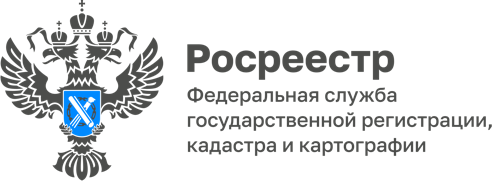 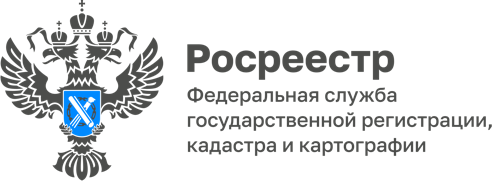 ПРЕСС-РЕЛИЗ06.02.2023Электронная регистрация прав дольщиков по заявлению застройщиковВ настоящее время Росреестром активно проводятся мероприятия по увеличению доли государственных услуг, оказываемых в электронном виде. Подавать документы в электронном виде намного быстрее и проще, чем в бумажном.Представить документы на регистрацию в электронном виде можно на портале услуг Росреестра (https://rosreestr.gov.ru).  Для этого достаточно иметь в распоряжении электронную подпись и доступ в интернет. Федеральным законом № 214-ФЗ застройщику после передачи объекта долевого строительства участнику долевого строительства и постановки такого объекта на государственный кадастровый учет предоставлено право на подачу без доверенности в орган регистрации прав заявления о государственной регистрации права собственности участника долевого строительства на такой объект.Для этого застройщику достаточно подать заявление с приложением передаточного акта и подтверждением оплаты государственной пошлины. Согласие дольщика в данном случае не требуется. Более того, с 01.01.2024 года законодатель планирует обязать застройщиков подавать заявления о регистрации прав дольщиков.В настоящее время в случае подписания передаточного акта застройщиком и дольщиком  на бумаге, для перевода документа в электронный вид достаточно только электронной подписи застройщика. С момента внесения данных изменений уже более 1000 участников долевого строительства получили уже готовые документы о регистрации своих прав от застройщиков, т.е. не посещая офисы приема.Также внесены изменения в законодательство о долевом участии в части удостоверения проведенной регистрации права дольщика: застройщик после государственной регистрации права собственности участника долевого строительства обязан передать собственнику выписку из Единого государственного реестра недвижимости.Проставление на подлинном экземпляре договора участия в долевом участии специальной регистрационной надписи теперь не предусмотрено действующим законодательством.Напоминаем о том, что в целях повышения качества предоставления государственных услуг и увеличения доли услуг, оказываемых Росреестром в электронном виде, срок проведения регистрации по заявлениям в электронном виде на территории Алтайского края сокращен до 1 рабочего дня.  Регистрация будет проведена в течение суток в случае, если по представленным документам отсутствуют замечания и Росреестром получена информация об уплате заявителями государственной пошлины.Об Управлении Росреестра по Алтайскому краюУправление Федеральной службы государственной регистрации, кадастра и картографии по Алтайскому краю (Управление Росреестра по Алтайскому краю) является территориальным органом Федеральной службы государственной регистрации, кадастра и картографии (Росреестр), осуществляющим функции по государственной регистрации прав на недвижимое имущество и сделок с ним, по оказанию государственных услуг в сфере осуществления государственного кадастрового учета недвижимого имущества, землеустройства, государственного мониторинга земель, государственной кадастровой оценке, геодезии и картографии. Выполняет функции по организации единой системы государственного кадастрового учета и государственной регистрации прав на недвижимое имущество, инфраструктуры пространственных данных РФ. Ведомство осуществляет федеральный государственный надзор в области геодезии и картографии, государственный земельный надзор, государственный надзор за деятельностью саморегулируемых организаций кадастровых инженеров, оценщиков и арбитражных управляющих. Подведомственное учреждение Управления - филиал ППК «Роскадастра» по Алтайскому краю. Руководитель Управления, главный регистратор Алтайского края – Юрий Викторович Калашников.Контакты для СМИПресс-секретарь Управления Росреестра по Алтайскому краю Корниенко Оксана Николаевна 8 (3852) 29 17 44, 509722press_rosreestr@mail.ru 656002, Барнаул, ул. Советская, д. 16Сайт Росреестра: www.rosreestr.gov.ru	Яндекс-Дзен: https://dzen.ru/id/6392ad9bbc8b8d2fd42961a7	ВКонтакте: https://vk.com/rosreestr_altaiskii_krai Телеграм-канал: https://web.telegram.org/k/#@rosreestr_altaiskii_kraiОдноклассники: https://ok.ru/rosreestr22alt.krai